«20» февраля 2017 г.                              № 4                             с.Усть-Кан«Об утверждении ПаспортаНаселенного пункта, подверженного угрозелесных пожаров в 2017 году»В соответствии с постановлением Правительства РФ от 25 апреля 2012 года №390 «О противопожарном режиме», в связи с подготовкой к пожароопасному периоду 2017 года.ПОСТАНОВЛЯЮ:Утвердить Паспорт населенного пункта, подверженного угрозе лесных пожаров в 2017 году (прилагается).Данное постановление вступает в силу со дня его официального обнародования.  Глава Усть-Канского сельского поселения                                                                       А.Я. Бордюшев РоссияРеспублика АлтайУсть-Канский район сельская администрация Усть-Канского сельского поселенияУсть-Кан,ул. Октябрьская, 14649450 тел/факс 22343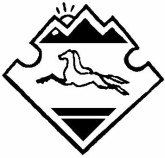 Россия Алтай РеспубликанынКан-Оозы аймагында Кан-Оозындагы jурт jеезенин jурт администрациязы Кан-Оозы jурт, Октябрьский, ороом 14, 649450 тел/факс 22343ПОСТАНОВЛЕНИЕ                   JОП